    Latvijas ārstu rehabilitologu asociācijas sēde 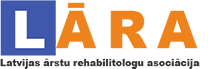 Rehabilitācijas & traumatoloģijas krustpunkti20.02.2020Grebenščikova iela 1,RīgāReģistrācija no 14301500 – 1515LĀRA aktualitātes.  A.Nulle, FRM ārste, LĀRA prezidente 1515 – 1530Jaunumi sociālās rehabilitācijas   pakalpojuma saņemšanas kārtībā pēc medicīniskās rehabilitācijas  L. Saukuma, SIVA1530- 1600Amputāciju un pirmreizējās protezēšanas pacienta ceļa karte, protokoli. Klīniski metodiskās rekomendācijas.Sv.Sļazda ,Ē.ŠvēdeNRC “Vaivari”  1600 – 1620Pleca     locītavas pēcoperāciju rehabilitācijas protokolu tapšanas process.  A.Hohlova, FRM ārste, “Orto” klīnika1620- 1640Kafijas pauze1640– 1700Paātrināta pleca locītavas rehabilitācija, pamatojoties uz audu dzīšanas principiem.E.Bergmane , fizioterapeite, “Orto” klīnika1700– 1720Klīniskais instruments latviešu valodā DASH (the Disabilities of the Arm, Shoulder and Hand ).G. Semjonova , fizioterapeite, “Orto” klīnika1720– 1740Viedā tekstila apģērbu sistēmas. Pielietojuma perspektīvas rehabilitācijā.  G. Semjonova, fizioterapeite, “Orto klīnika”;G. Semjonova , fizioterapeite, “Orto” klīnika1740– 1800Atgriešanās sportā. Testēšanas principi pacientiem pēc pleca locītavas traumām.A.Hohlova, FRM ārste, “Orto” klīnika18.00Sēdes noslēgumsA.Hohlova, FRM ārste, “Orto” klīnika